SAT RAZREDNIKA- PETAK- 22.5.2020.POŽELJNA PONAŠANJA U RJEŠAVANJU SUKOBAPROČITAJ!NORMALNO JE DA MEĐU LJUDIMA DOLAZI DO SUKOBA jer ne MISLIMO svi isto, ne ŽELIMO svi isto i NE RADIMO svi isto i na isti način.Da bi riješili suukob važno je znati:Zbog čega je došlo do sukoba (što tko hoće?, Zašto se svađamoPROČITAJ: U školi su se posvađale Tina i Mija. Obje su željele Karlu za svoju najbolju prijateljicu. Sada se baš ne vole. TINA JE LJUTA KAD GOD VIDI MIJU I PLAZI JOJ JEZIK. ČESTO SE NAKON TOGA OPET POSVAĐAJU.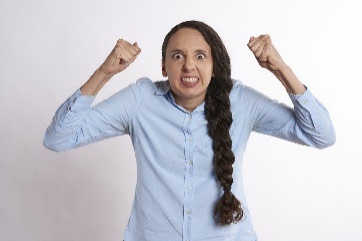 USMENO ODGOVORI NA PITANJA:ŠTO MIJA MOŽE UČINITI UMJESTO         2. ŠTO MIJA MOŽE UČINITI DA                                   DA SE OPET SVAĐA S TINOM?                                  SVAĐA PRESTANE?tuči se s njom                                                  a) Reči Tini što je smeta i pokušati naći pokazati joj jezik                                                  rješenje i dogovor- objasniti joj okrenuti se i otići                                          da ne voli kad je Tina ljuta i ruga joj se.                                                                           b)  Reči Tini da ona se ona uvijek ružno                                                                                                                    ponaša i da je dosadna.UKOLIKO NIŠTA OD NAPISANOG NE POMAŽE MIJA MOŽE TRAŽITI POMOĆ UČITELJA I RODITELJA.Slika 1: autor: RobinHiggins, PixabayPOŽELJNI NAČINI RJEŠAVANJA SUKOBANEPOŽELJNI NAČINI RJEŠAVANJA SUKOBArazgovortučnjavasamostalno, a ako ne možeš sam/a zatraži pomoć drugihsamo samostalnopregovaranjeruganje